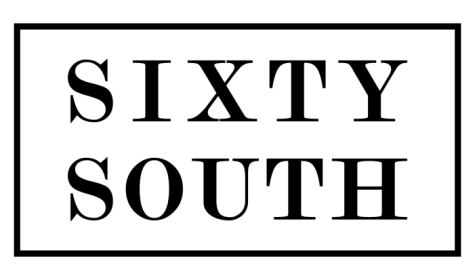 APPETIZERSChicken Wings (G)                                                       $11.95Crispy Jumbo Wings with choice of sauces:Mild, Medium, Hot, BBQ or Thai chiliFlat Bread Pizza                                                            $10.95Mediterranean - Traditional naan with roasted tomato spread, topped with crumbled goat cheese, artichoke hearts and roasted peppers. Finished with balsamic reduction Hawaiian - Traditional naan with roasted tomato spread, topped with mozzarella cheese, diced ham and fresh pineapple with a drizzle of sweet chili sauceCrab Cakes                                                                       $7.95Two Maryland style jumbo crab cakes served with spicy jalapeno ranch mousseSOUP & SALADVegetarian Lentil Soup (G)                                           $6.00Soup du Jour                                                                   $6.00Chef’s daily creation using only the freshest ingredientsSide Salads                                                                      $3.99Choice of House or CaesarSummer Salad                                                             $12.95Mixed Field greens topped with strawberries, blueberries, candied pecans and crumbled goat cheese with sliced grilled chicken breastSanta Fe Salad                                                              $12.95Iceberg lettuce with tomatoes, red onions, Pico de Gallo, and pepper jack cheese with crispy chicken tendersClassic Caesar Salad                                                    $12.95Crisp romaine, Multi-Grain croutons and shaved parmesan cheese, with authentic creamy Caesar dressing With Chicken	                                                           $14.95       With Shrimp, Salmon or Mahi                                  $15.95 SANDWICHESServed with choice of French fries, Sweet Potato Fries, House salad, Caesar salad or Seasonal fresh fruits or Cup of Soup, and a dill spearTriple Decker Club                                                       $13.95Breast of turkey, Virginia ham and Applewood bacon, lettuce, thick cut tomato on toasted wheat, with Swiss cheese and mayonnaise  Thick & Juicy Burger                                                    $12.95 Angus burger with lettuce, tomato, onion and your choice of American, Cheddar or Swiss cheese, served on a toasted brioche rollMushroom & Swiss Burger                                    $13.95Bacon & Cheddar Burger                                       $13.95Jalapenos & Pepper Jack                                        $13.95Grilled Cheese	   	                      	                  $9.95Texas toast with American cheeseWith thick cut tomato                                                $10.95Loaded with bacon or ham                                       $11.95Grilled Chicken BLTA                                                   $12.95Our take on Classic BLT. Boneless breast of chicken grilled to perfection, topped with Swiss cheese, bacon, lettuce, thick cut tomato and avocado, served on Artisan Ciabatta breadMahi Sandwich                                                            $12.95Blackened, with lettuce, thick cut tomato. Served with a Meyer lemon Aioli, on Artisan Ciabatta breadTraditional Reuben                                                     $12.95Warm corned beef topped with Swiss cheese and sauerkraut with 1000 island dressing on toasted rye breadGreek Salad Wrap             			$10.95Iceberg lettuce with Kalamata olives, red onion, tomatoes, cucumbers and pepperoncini tossed with a feta oregano vinaigrette and wrapped in a spinach tortillaWith Chicken					$12.95PASTASJerk Shrimp Farfalle                                                  $19.95Jamaican Jerk spiced shrimp tossed with garlic, tomatoes, bell peppers and onions in a spicy marinara sauce with bow tie pasta topped with scallionsPasta Primavera                                                           $15.95Fresh broccoli, zucchini, yellow squash and tomatoes tossed with garlic, infused olive oil over penne pasta in a light cream sauce, topped with shaved parmesan cheeseTuscan Chicken                                                            $17.95Breast of grilled chicken topped with roasted garlic, tomato and fresh basil with melted provolone cheese. Served a top penne pasta tossed with a creamy pomodoro sauceENTREESServed with the Chef’s daily fresh vegetable selection and your choice of French fries, Mashed Potato, Basmati Rice or Seasonal FruitsNew York Strip                                                             $28.95House cut 12 oz strip with hearty flavor & robust taste. Served with a Cabernet Sauvignon demi-glace *Sautéed mushrooms available upon requestGrilled Salmon Teriyaki                                              $19.95With roasted pineapple and sautéed red bell peppers Red Snapper Vera Cruz                                               $19.95Pan seared Red Snapper with sautéed peppers, tomatoes, green olives, capers and garlic, topped with red onion marmaladeAsk for our Gluten-sensitive menu(G) – Gluten SensitiveTACO BARSiesta Key Fish Tacos                                                 $12.95 Blackened, with peppers and onions, and our house made Mango Key Lime Slaw, wrapped in flour tortillaSteak Tacos                                                                  $14.95Grilled Churrasco steak with Southwestern seasoning, served with Pico de Gallo, sour cream and guacamole, on flour tortillaCajun Shrimp Tacos                                                     $15.95Blackened shrimp with peppers, onions and shredded lettuce, with Tobasco avocado aioli and cilantro,wrapped in four tortillaMandarin Tofu Tacos                                                  $11.95Orange and sesame marinated tofu with daikon radish, mandarin oranges and napa cabbage & shredded carrot slaw topped with scallionsTHE LOCAL DISHConch Fritters                                                               $10.95With Tangy saucePressed Cuban Sandwich                                           $13.95Roasted pork and ham with Swiss cheese, mustard and dill pickle on a hoagie roll Key Lime Mahi                                                             $17.95Grilled Mahi topped with key lime pineapple salsa and drizzled with a chili lime vinaigretteDESSERTSKey Lime Pie                                                                   $6.00Ultimate Chocolate Cake                                             $7.00Crème Brulee Cheesecake                                           $7.00